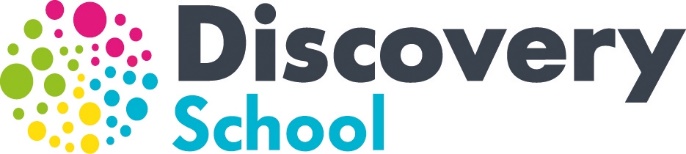 Job DescriptionJob Title: Bursar		Reports to: The Principal			Pension:	LGPSJob PurposeThe bursar is a member of the senior leadership team and will work closely with the Principal. The national standards for bursars define the purpose of this post. They are:Financial Resource ManagementAdministration managementPlanning and managing changeHuman resource managementHealth and safety managementFacility and property managementSpecific Responsibilities:Finance and AccountingManage the school’s finances; including the whole school designated budget and other external funding in consultation with the Principal.Undertake forward budget planning and setting including the preparation of annual forecasts and budgets, in consultation with the Principal.To prepare the final accounts and liaise with the auditors.Prepare financial reports as required by the Principal, the Governing Body, the Department for Education and other budget holders.Attend meetings of the Governing Body, as required, to present reports on financial matters.Monitor all income and expenditure relating to internal budgets; keeping budget holders informed of their balances and committed expenditure. Be responsible for sales ledger, credit control and authorisation of purchase invoices. Prepare reconciliation reports, VAT returns and any other financial return as required either statutorily or by other external authorities.Be responsible for reconciliation and reimbursement of petty cash.Advise the Principal and Governors on financial policy.Support the Principal in the procurement of a range of services in preparation for the September 2014 opening.Personnel and Human ResourcesManage the school’s HR personnel systems.Manage the schools single central record and be responsible for the management of all staff personnel records as they are appointed to Discovery School.Manage all HR policies and procedures.Manage the school’s payroll system.Be responsible for the management of school support staff – administrative abd clerical.Be responsible for the administration of the recruitment process for all new appointments.Building, Premises and FacilitiesManage the school’s facilities and property management systems.Manage the relationship and contracts with all external providers of goods and services including monitoring and regularly reviewing costing and contracts.Have the overview of the  schools health and safety and line manage the health and safety coordinator (senior technician’s role)Be responsible for the management of security, heating, lighting and cleaning of the grounds and premises.Co-ordinate with the facilities staff on all matters relating to health and safety, property, premises, maintenance and cleaning.Manage maintenance requests for repairs, faults and failures.Instruct and supervise third party contracts as necessary to ensure that all works are completed to a high standard. To monitor and improve the overall site appearance and condition. To ensure compliance with the schools Carbon Reduction Commitment.Monitor and record energy and water usage and ensure that these are communicated effectively to the service providers to ensure that the costs incurred by the school for energy and water consumption are accurate and in line with any previous agreed contracts rates.Whole School AdministrationManage the school’s administration management systems.Ensuring that all relevant staff have contracts of employment.Take overall responsibility for compliance with data protection legislation.Take overall responsibility for compliance with freedom of information act legislation.Ensuring that the school has adequate insurance cover at all times to include employer’s liability, buildings and equipment cover, personal accident, travel insurance and other relevant cover.Further information:General Roles and Characteristics of Leadership Team Members Strategic leaders with whole-school responsibilities will share the following responsibilities/characteristics: Demonstrate a commitment to teamwork and collegiality.Be involved in policy analysis, formulation, implementation, evaluation and review.Be comfortable in a culture which expects them, and others, to have clear performance targets for self and school improvement.Thrive in situations in which they, and other colleagues, learn and develop professionally.Presenting the school in a positive light to parents, the community and other stakeholders in order to enhance its already positive image.Undertake any other tasks and responsibilities appropriate to the level of this post.The following are standard responsibilities for all positions within Discovery SchoolTo maintain confidentiality at all times in respect of school-related matters and to prevent disclosure of confidential and sensitive information.Participate in any Discovery School review/appraisal processes involving the identifying and meeting of training needs for self and others.Take appropriate responsibility to ensure the health and safety of self and others.Pursue the achievement and integration of equal opportunities throughout all Discovery School activities.To undertake any other duties of a similar level and responsibility as may be required.Discovery School is committed to safeguarding and promoting the welfare of children, young people and vulnerable adults. We expect all staff to share this commitment.Person SpecificationCategoryCodeCriteria DescriptionMethod of Assessment(e.g. InterviewApplication form, Tasks)  1. Skills & Abilities1. Skills & Abilities1. Skills & Abilities1. Skills & AbilitiesEssential1.1Excellent organisational skillsApplication/InterviewEssential1.2Excellent interpersonal and communication skillsApplication/InterviewEssential1.3Ability to present information in a logical, clear and concise format and to communicate this effectively to colleagues, both verbally and in writingApplication/Interview/TaskEssential1.4Ability to work collaboratively with a range of colleaguesApplication/InterviewEssential1.5Ability to work with autonomy within set boundariesApplication/InterviewEssential1.6Ability to manage own workload and supervise othersApplication/InterviewEssential1.7Ability to understand and manage complex budgetsApplication/Interview/Task2. Experience2. Experience2. Experience2. ExperienceEssential2.13 years’ experience of working in school finance, within the last 5 yearsApplication/InterviewEssential2.2Experience of leading and managing othersApplication/InterviewEssential2.3Evidence of sound financial management and budget forecasting linked to strategic planning.Application/InterviewEssential2.4Human resource management experienceApplication/InterviewDesirable2.5Experience of premises management, health and safety, contract management and procurement.Application/InterviewDesirable2.6 Experience of business management Application/InterviewDesirable2.7Experience of marketingApplication/InterviewDesirable2.8Experience of the Freedom of Information ActApplication/InterviewDesirable2.9Experience of being Clerk to Governors in a school.Application/InterviewKnowledgeKnowledgeKnowledgeKnowledgeEssential3.1High level of IT skills with experience of MS Office and finance programs e.g. SAP/SIMS and FPS software or similarApplication/InterviewDesirable3.2Grant and bid applicationsApplication/InterviewEssential 3.3Has a sound understanding and working knowledge of the Academies Financial Handbook – September 2013Application/Interview/TaskDesirable3.4School issues and wider local authority and national agendas.Application/InterviewQualifications, Education & TrainingQualifications, Education & TrainingQualifications, Education & TrainingQualifications, Education & TrainingEssential4.1CIMA/ACCA/ACA/AAT full or part qualified or qualified by experience (more than five years)Application/InterviewEssential 4.2CSBM / DSBM qualification or qualified by experience (more than five years)Application/InterviewEssential4.3Other relevant professional qualifications and experience that relate to the postApplication/InterviewEssential4.4Evidence of continued professional studyApplication/InterviewDesirable4.5Degree level qualification or equivalent professional qualification Application/InterviewAttitude/DispositionAttitude/DispositionAttitude/DispositionAttitude/DispositionEssential5.1Excellent interpersonal skills with ability to challenge while using tact and diplomacy and to manage conflictApplication/InterviewEssential5.2Ability to cope with change in a dynamic environmentApplication/InterviewEssential5.3Creative and strategic thinkerApplication/InterviewOther RequirementsOther RequirementsOther RequirementsOther RequirementsEssential6.1Excellent attendance and timekeeping recordApplicationEssential6.2A desire to learn and developApplicationDesirable6.3Ability to drive and own access to own transportApplication/Interview